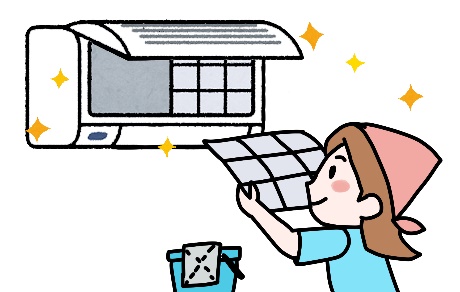 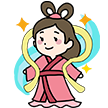 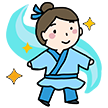 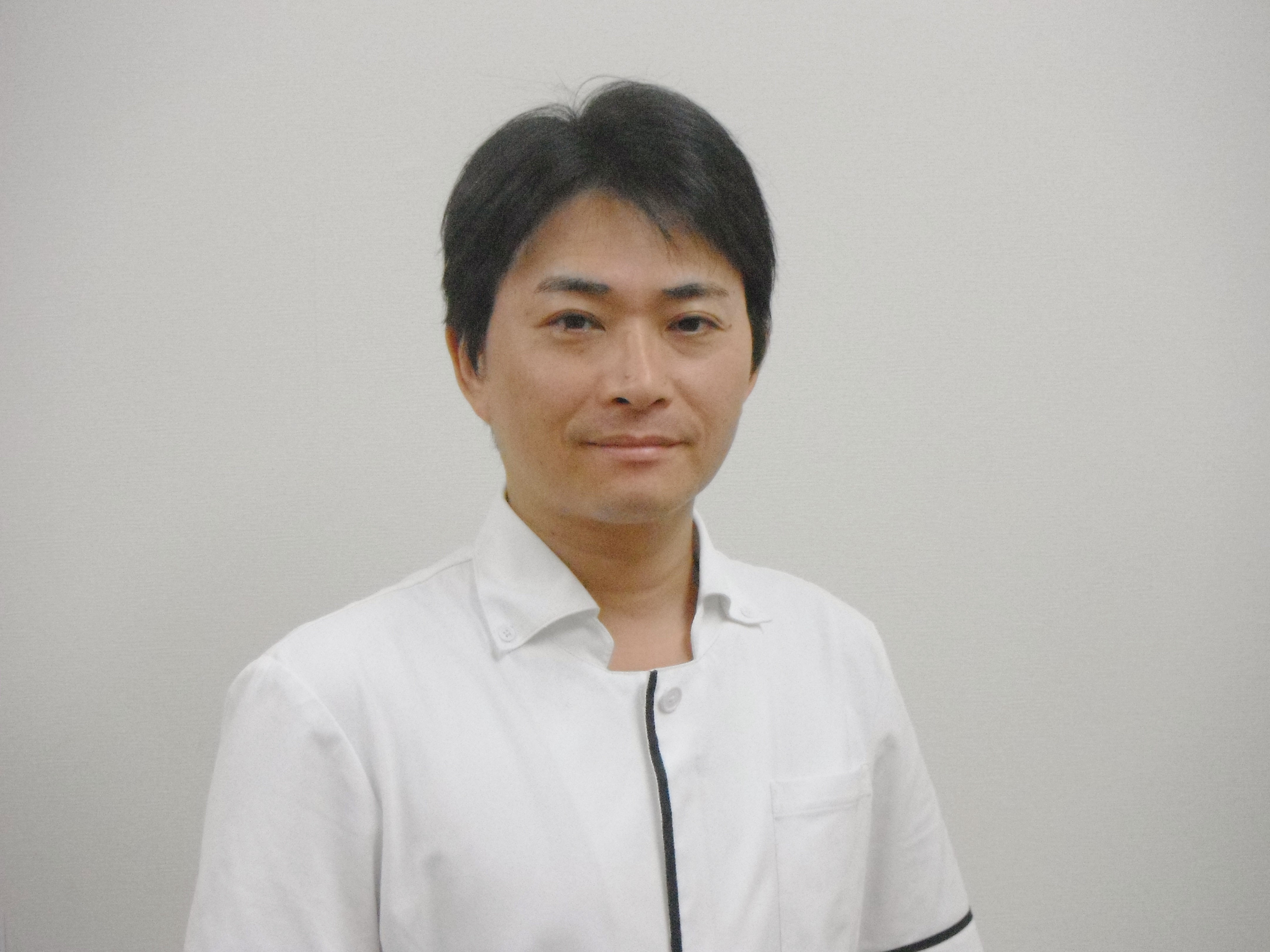 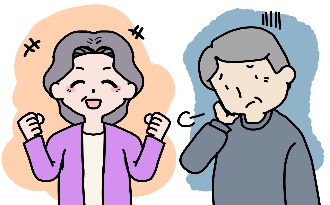 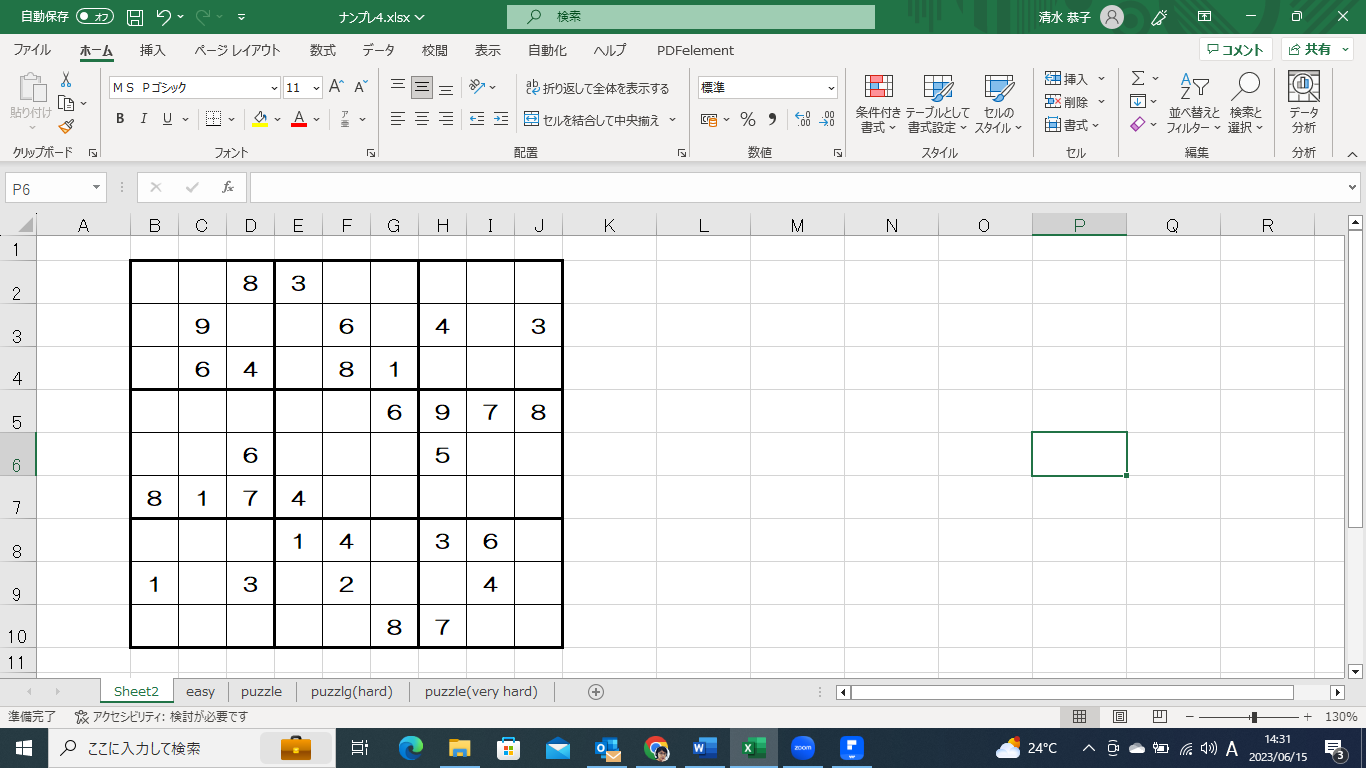 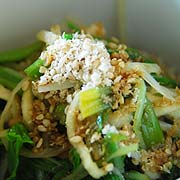 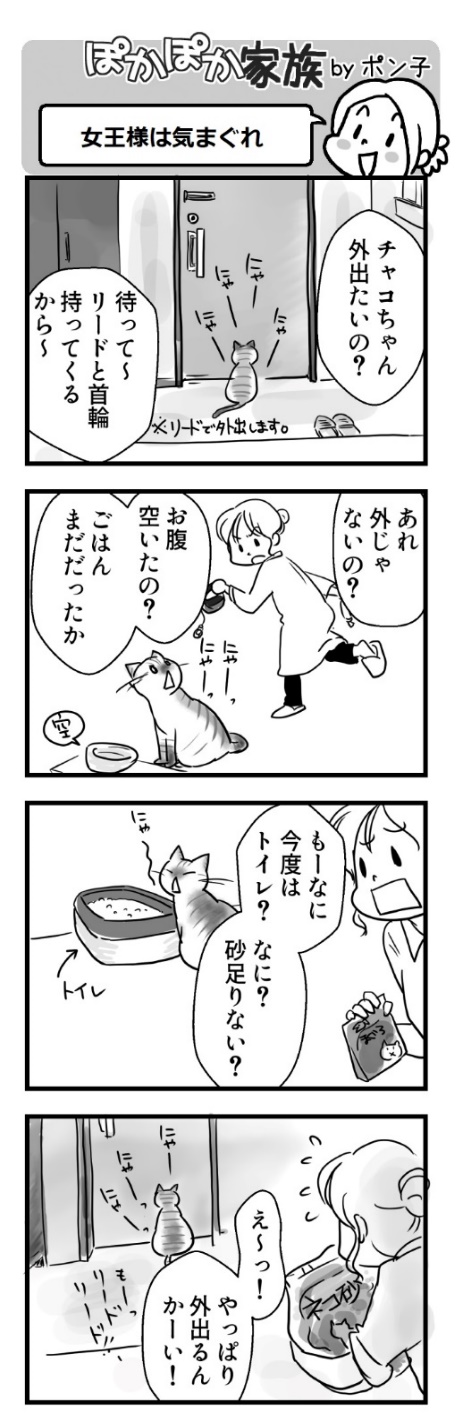 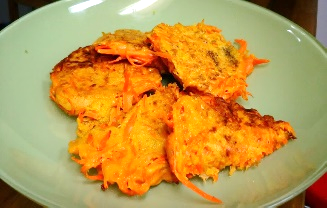 暑くなるとアレが増えますね。そう、プ～～ンという音が厄介な蚊の季節です。☆　痒いかどうかはその人次第「お年寄りは蚊に刺されにくい」とよく聞きますが、実は蚊の好みには年齢はあまり関係ないそうです。蚊に刺されて痒くなるか痒くならないかは人によって大きな差があり、その差の原因は「今までどれほど刺されてきたか」と深いかかわりがあるとのこと。人生において蚊に刺された回数が少ない人、逆に多すぎる人は、刺されても無反応であることが多く、その中間の人たちは刺された回数によって遅延反応や即時反応という違いが出るそうです。つまり、お年寄りは刺されすぎて無反応になっているだけと考えられるのですね。☆　最も人を殺している生き物！しかし、「刺されまくれば痒くならなくなるのであれば、積極的に刺されてもいい」なんて考えてはいけません。蚊は、身近にいる中で最も人間を殺している生き物なのです・・！マラリアや日本脳炎、デング熱、ジカ熱など、人々の生命を脅かすいくつもの重篤な病原体は蚊によって媒介されてきました。決して油断してはいけません。痒いかどうかは二の次で、できるだけ刺されないように対策を施しておくべき憎いやつ、それが蚊なのです。☆　就寝前の蚊取り線香がおススメ蚊が特に鬱陶しく感じられるのは、夜に寝ているとき。ウトウトしてきたころに耳元で「・・プゥ～～ン」となると、どんなに温厚な人でも殺意がわくと思います。寝室の蚊を退治するには、昔ながらの蚊取り線香がおススメです。寝室をある程度空気が通る状態にしておき、寝る2時間ほど前から蚊取り線香を焚いておきます。そして就寝時に消せば、火の心配もありませんし、朝までぐっすり眠れますよ！